Capital letters for the first word only and centred textFirstname Lastname1), Firstname Lastname2*) (12PT)1) Position, Affiliation, Country, email2) Times New Roman 11ptABSTRACT: A concise abstract is required. The abstract should contain relevant and synthetic information about the purpose of research, main results and conclusions. Preferably, the Abstract should exceed 100 words. Keywords: Maximum 5 keywords, in one row only.Introduction (12 pt before, 6 pt after heading, size 11 pt)The extended abstract must be of 4 pages. The abstract must be scientifically sound and easy to be followed by the reader. English grammar must be carefully checked. The authors must use a spell checker of the text. The abstract must be formatted according to this template. General Instructions  Page layout and text (6PT BEFORE, 3PT AFTER HEADING)Use A4 paper size (width 21 cm, height 29.7 cm), left margin 3 cm, right, top, and bottom margins 2.5 cm. The paper should not contain page numbers. Text:All letters must be of 11pt, Times New Roman styleSpacing: single and justified.Space after paragraph: 3pt  Figures, tables, and equationsFigures and captions must be centred. Figures should have at least 300 dpi and 1200 dpi in case of vector graphics (12pt before and 6pt after). The Figure caption should be centred and with 10pt Times New Roman. 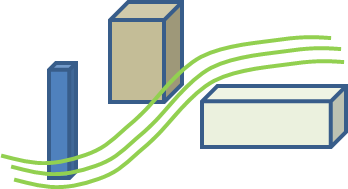 Figure 1. Figure captions in Times New Roman 10pt; use extra space of 6pt after captionIf you use tables, text must be written in Times New Roman 10pt with single spacing between rows (use extra space of 3pt after each row). Authors are advised to comply with the provided table format. The table caption is placed above table, centred.Table 1. Table captions in Times New Roman 10pt; use extra space of 6pt afterEquations must be centred and numbered. 	     (1) Citations Provide citations in the text as Author (year), Author1 and Author 2 (year) or Author et al. (year). The latter only if there are more than two authors. The references should be listed in alphabetical order at the end of the abstract.ConclusionsPlease submit the manuscript in (i) Microsoft Word (Firstname_Lastname.docx of first author) and (ii) Portable Document Format (Firstname_Lastname.pdf of first author). The maximum size of a file should not exceed 5Mb. For any inquiry feel free to contact the 8EACWE2022 Organizing Committee at eacwe2022@ariv.ro.AcknowledgementsAdd acknowledgements if needed (Times New Roman 11 pt.)ReferencesPlease give references (Times New Roman 10 pt.): Kwon D, Kareem A (2006). NatHaz on-line wind simulator (NOWS): simulation of Gaussian multivariate wind fields. NatHaz Modeling Laboratory Report, Univ. of Notre DameSimiu E (2011). Design of Buildings for Wind, Second Ed., Wiley.Solari G, Burlando M, Repetto MP (2020). Detection, simulation, modelling and loading of thunderstorm outflows to design wind-safer and cost-efficient structures. Journal of Wind Engineering and Industrial Aerodynamics 200: 104142. https://doi.org/https://doi.org/10.1016/j.jweia.2020.104142.ASCE (2019). Pre-standard for Performance-based Wind Design. American Society of Civil Engineers, Reston, Virginia.DataLength, mDuration, min.11.54223.256